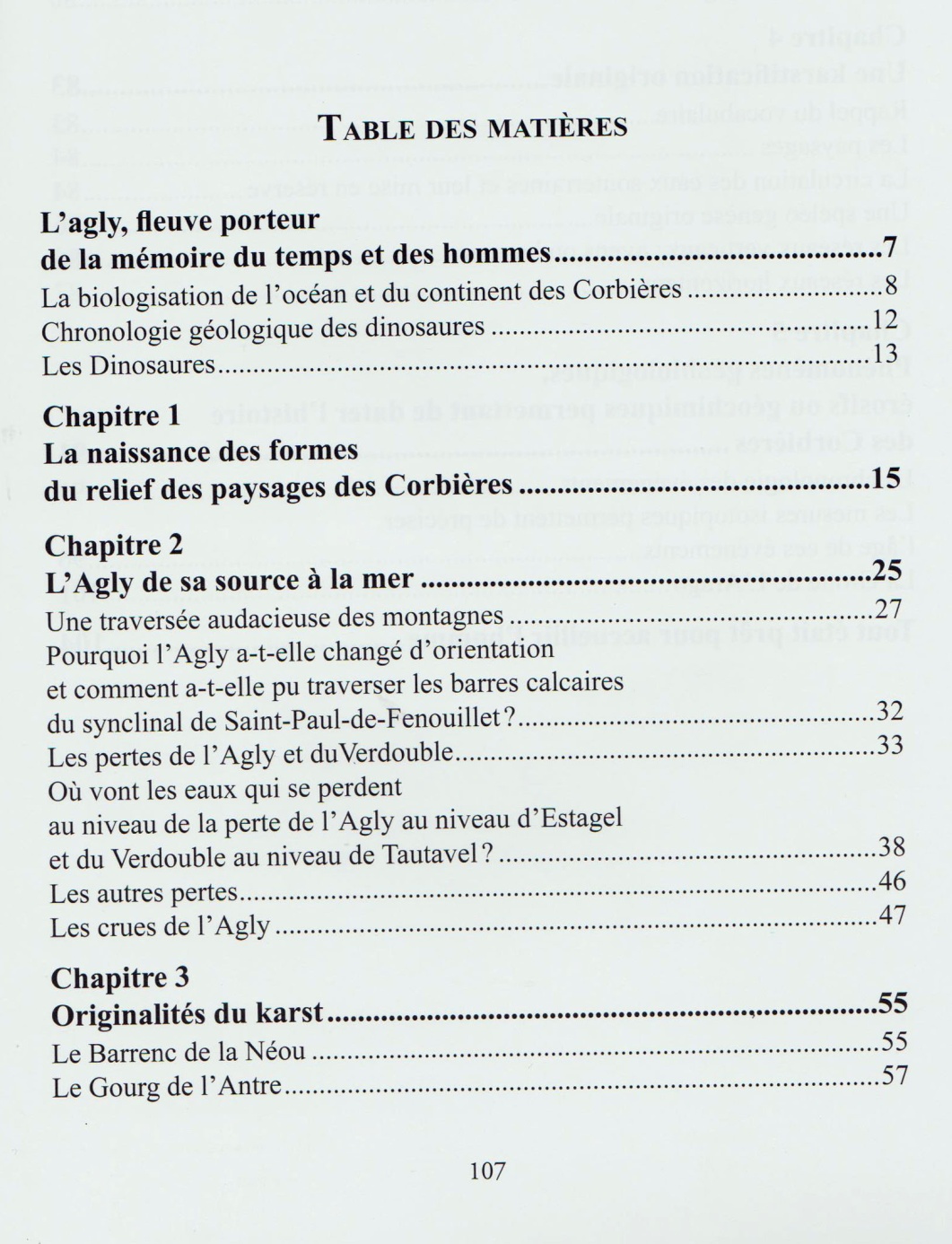 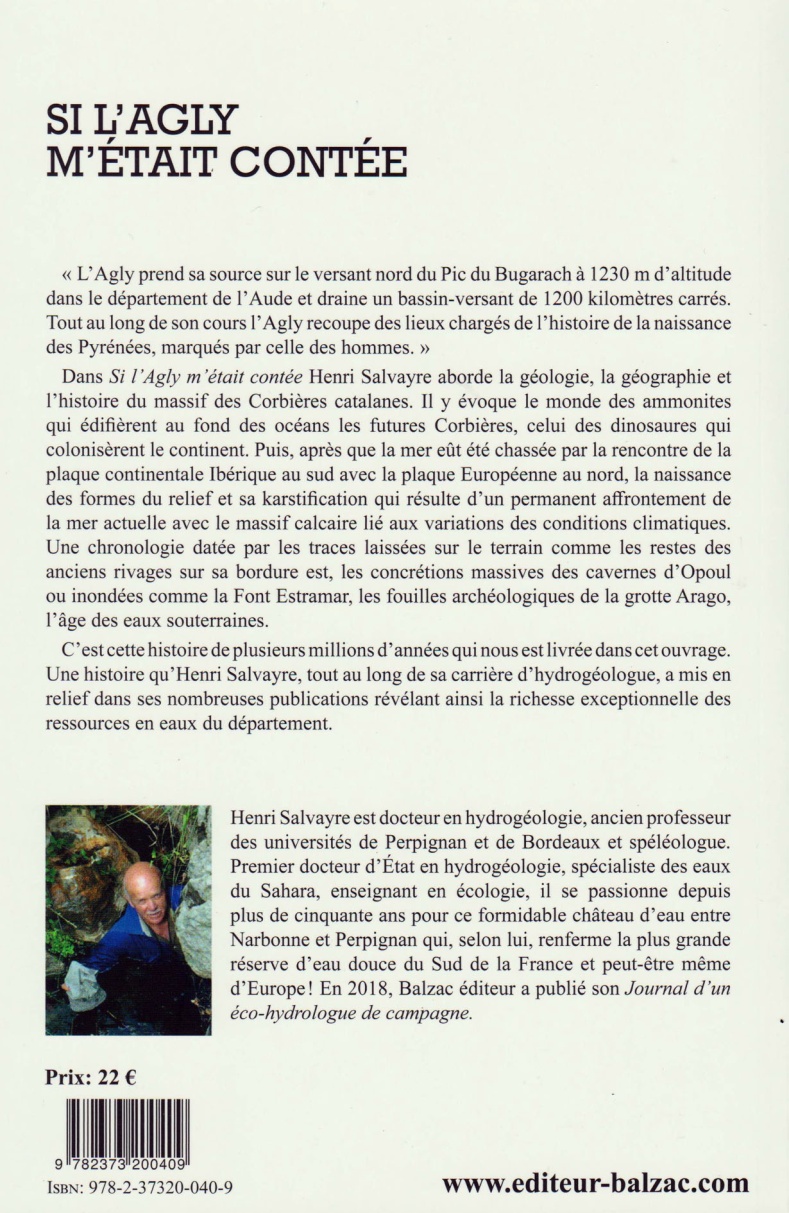 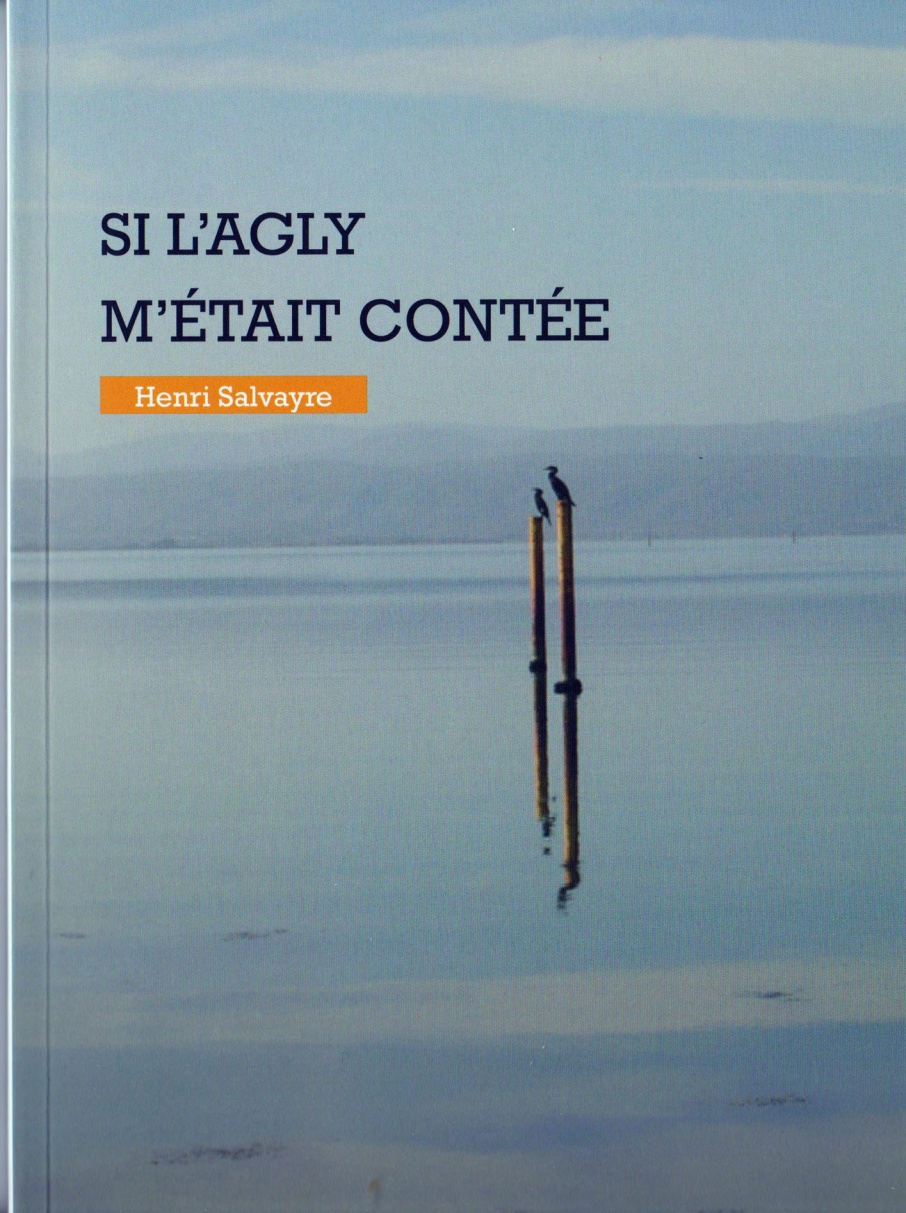 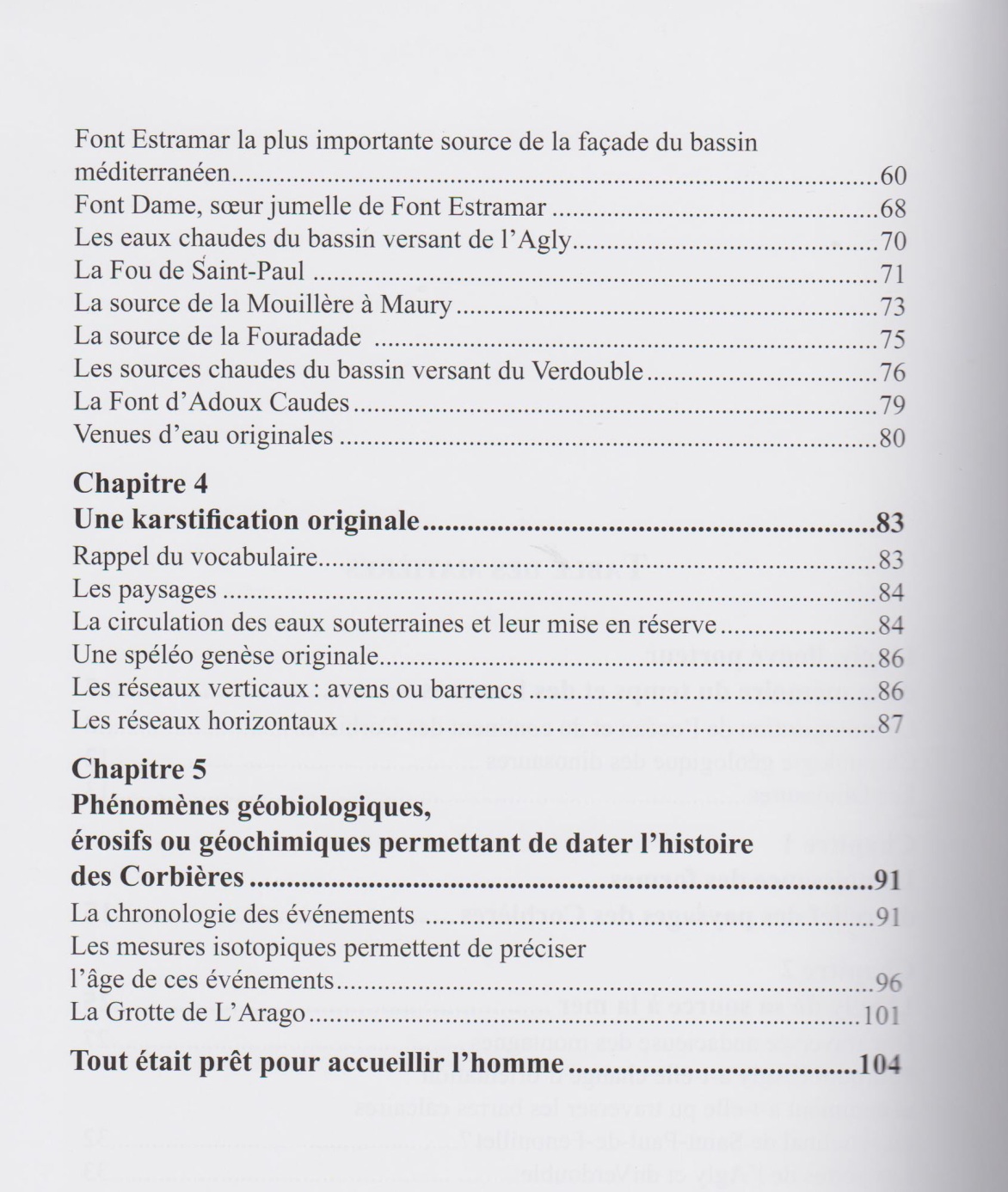 EN  VENTE  CHEZ L'AUTEURMas Saragosse  route de Thuir66170 MILLAS0613557779 / salvayre @ orange .fr22€OO+3€ de port: 25€0